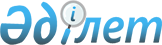 Қазақстан Республикасының Әділет министрлігінде N 2579 тіркелген, Қазақстан Республикасының Ұлттық Банкі Басқармасының "Өтініш берушіге қойылатын талаптар және банктердің, сақтандыру (қайта сақтандыру) ұйымдарының аудитін жүргізуге лицензия беру туралы өтінішке қоса берілетін құжаттардың тізбесі туралы нұсқаулықты бекіту туралы" 2003 жылғы 27 қазандағы N 384 қаулысына толықтырулар мен өзгерістер енгізу туралы
					
			Күшін жойған
			
			
		
					Қазақстан Республикасы Қаржы нарығын және қаржы ұйымдарын реттеу мен қадағалау жөніндегі агенттігі Басқармасының 2004 жылғы 21 тамыздағы N 244 қаулысы. Қазақстан Республикасының Әділет министрлігінде 2004 жылғы 28 қыркүйекте тіркелді. Тіркеу N 3114. Қаулының күші жойылды - ҚР Қаржы нарығын және қаржы ұйымдарын реттеу мен қадағалау агенттігі Басқармасының 2006 жылғы 27 мамырдағы N 117 қаулысымен.



      


Ескерту: Қаулының күші жойылды - ҚР Қаржы нарығын және қаржы ұйымдарын реттеу мен қадағалау агенттігі Басқармасының 2006 жылғы 27 мамырдағы N 117 қаулысымен


.



----------------Қаулыдан үзінді-------------------





      Қазақстан Республикасының нормативтiк құқықтық актiлерiн "Қазақстан Республикасының кейбiр заңнамалық актiлерiне актуарлық қызмет мәселелерi бойынша өзгерiстер мен толықтырулар енгiзу туралы" Қазақстан Республикасының 2006 жылғы 5 мамырдағы N 139-III Заңына сәйкес келтiру мақсатында, Қазақстан Республикасы Қаржы нарығын және қаржы ұйымдарын реттеу мен қадағалау агенттiгiнiң (бұдан әрi - Агенттiк) Басқармасы ҚАУЛЫ ЕТЕДI:






      1. Осы қаулының қосымшасында көрсетiлген нормативтiк құқықтық актiлердiң күшi жойылды деп танылсын.






      2. Осы қаулы қабылданған күннен бастап күшiне енедi...      





      Төраға





Қазақстан Республикасы Қаржы   






нарығын және қаржы ұйымдарын   






реттеу мен қадағалау агенттiгi 






                        Басқармасының          






 2006 жылғы 27 мамырдағы     






N 117 қаулысының қосымшасы   





Күшi жойылды деп танылатын Қазақстан Республикасының






нормативтiк құқықтық актiлерiнiң тiзбесi





      ...





      


2) Қазақстан Республикасы Қаржы нарығын және қаржы ұйымдарын реттеу мен қадағалау агенттiгi Басқармасының "Қазақстан Республикасының Ұлттық Банкi Басқармасының "Өтiнiш берушiге қойылатын талаптар және банктердiң, сақтандыру (қайта сақтандыру) ұйымдары мен жинақтаушы зейнетақы қорларының аудитiн жүргiзуге лицензия беру туралы өтiнiшке қоса берiлетiн құжаттардың тiзбесi туралы нұсқаулықты бекiту туралы" 2003 жылғы 27 қазандағы N 384 қаулысына толықтырулар мен өзгерiстер енгiзу туралы" 2004 жылғы 21 тамыздағы N 244 қаулысы, Қазақстан Республикасы Әдiлет министрлiгiнде N 2579 тiркелген (Нормативтiк құқықтық актiлердi мемлекеттiк тiркеу тiзiлiмiнде N 3114 тiркелген, 2004 жылы Қазақстан Республикасының орталық атқарушы және өзге де мемлекеттiк органдарының нормативтiк құқықтық актiлерi бюллетенiнiң N 41-44 жарияланған)...






-----------------------------------



      "Аудиторлық қызмет туралы" Қазақстан Республикасы Заңының 
 12-бабының 
 1) тармақшасына сәйкес, Қазақстан Республикасының Қаржы нарығын және қаржы ұйымдарын реттеу мен қадағалау жөніндегі агенттігінің (бұдан әрі - Агенттік) Басқармасы қаулы етеді:




      1. Қазақстан Республикасының Ұлттық Банкі Басқармасының "Өтініш берушіге қойылатын талаптар және банктердің, сақтандыру (қайта сақтандыру) ұйымдарының аудитін жүргізуге лицензия беру туралы өтінішке қоса берілетін құжаттардың тізбесі туралы нұсқаулықты бекіту туралы" 2003 жылғы 27 қазандағы N 384 
 қаулысына 
 (Қазақстан Республикасының нормативтік құқықтық актілерін мемлекеттік тіркеу тізілімінде N 2579 тіркелген, "Бюллетень нормативных правовых актов Республики Казахстан" N 1-4 журналында 2004 жылы жарияланған) мынадай толықтырулар мен өзгерістер енгізілсін:




      атауындағы "ұйымдарының" деген сөзден кейін "және жинақтаушы зейнетақы қорларының" деген сөздермен толықтырылсын;



      кіріспедегі "ұйымдарының" деген сөзден кейін "және жинақтаушы зейнетақы қорларының" деген сөздермен толықтырылсын;




      1-тармақта "ұйымдарының" деген сөзден кейін "және жинақтаушы зейнетақы қорларының" деген сөздермен толықтырылсын;



      көрсетілген қаулымен бекітілген Өтініш берушіге қойылатын талаптар және банктердің, сақтандыру (қайта сақтандыру) ұйымдарының аудитін жүргізуге лицензия беру туралы өтінішке қоса берілетін құжаттардың тізбесі туралы нұсқаулықта:



      жоғары оң бұрышында "ұйымдарының" деген сөзден кейін "және жинақтаушы зейнетақы қорларының" деген сөздермен толықтырылсын;



      атауындағы "ұйымдарының" деген сөзден кейін "және жинақтаушы зейнетақы қорларының" деген сөздермен толықтырылсын;




      1-тармақта:



      "Сақтандыру қызметі туралы" деген сөздерден кейін ", Қазақстан Республикасында зейнетақымен қамсыздандыру туралы" деген сөздермен толықтырылсын;



      "банктік және сақтандыру қызметін" деген сөздер "қаржы рыногын және қаржы ұйымдарын" деген сөздермен ауыстырылсын;



      "ұйымдарының" деген сөзден кейін "және жинақтаушы зейнетақы қорларының" деген сөздермен толықтырылсын;




      4-тармақта "2" деген саннан кейін ", 2-1" деген санмен толықтырылсын;




      7-тармақтың 6) тармақшасындағы "банктердің аудитін жүргізуге лицензия алу үшін - "қаржы және несие" мамандығы бойынша жоғары немесе орта арнаулы кәсіби білімінің болуы туралы мәліметтер, сақтандыру (қайта сақтандыру) ұйымдарының аудитін жүргізуге лицензия алу үшін - "сақтандыру ісі" мамандығы бойынша жоғары немесе орта арнаулы кәсіби білімінің болуы туралы мәліметтер" деген сөздер "жоғары экономикалық немесе математикалық білімді растайтын білім туралы дипломның нотариат куәландырған көшірмесі" деген сөздермен ауыстырылсын;




      мынадай мазмұндағы 10-1-тармақпен толықтырылсын:



      "10-1. Аудиторлық ұйымның құрамында жинақтаушы зейнетақы қорларының аудитін жүргізуге уәкілетті органның лицензиясы бар кемінде екі аудитор болған кезде оған жинақтаушы зейнетақы қорларының аудитін жүргізуге лицензия беріледі.";




      11-тармақта "ұйымдарының" деген сөзден кейін "және жинақтаушы зейнетақы қорларының" деген сөздермен толықтырылсын;




      Нұсқаулықтың 1, 2, 3, 4, 5-қосымшаларындағы жоғары оң бұрышындағы "ұйымдарының" деген сөзден кейін "және жинақтаушы зейнетақы қорларының" деген сөздермен толықтырылсын;




      Нұсқаулық мынадай мазмұндағы 2-1-қосымшамен толықтырылсын:




Өтініш берушіге қойылатын   



талаптар және банктердің,   



сақтандыру (қайта сақтандыру) 



ұйымдарының аудитін жүргізуге 



лицензия беру туралы өтінішке 



қоса берілетін құжаттардың  



тізбесі туралы нұсқаулыққа  



2-1-қосымша          

Уәкілетті орган



(Қазақстан Республикасының мемлекеттік



елтаңбасы бейнеленген бланкте басылады)


Жинақтаушы зейнетақы қорларының аудитін жүргізуге




ЛИЦЕНЗИЯ


лицензияның нөмірі ____________

__________________________________________________________________



     (аудиторлық ұйымның толық атауы не аудитордың аты-жөні)



_________________________________________________________ берілді.

Аудиторлық ұйымның орналасқан жері



(Аудитордың тұрғылықты жері)



__________________________________________________________________



__________________________________________________________________

Лицензия Қазақстан Республикасының аумағында қолданылады.



Лицензия берілген күн 200__ жылғы "__" _________.

      Төраға (Төрағаның орынбасары)

                                                   Қолы



                                                   ______________

                                                   Мөр орны

                                                   Алматы қаласы";




      көрсетілген Нұсқаулықтың 3-қосымшасында 6-тармақ мынадай редакцияда жазылсын:



      "6. Банктердің, банк операцияларының жекелеген түрлерін жүзеге асыратын ұйымдардың, сақтандыру (қайта сақтандыру) ұйымдарының, жинақтаушы зейнетақы қорларының иелігінде және/немесе пайдалануында және/немесе иеленуінде акциялардың (жарғылық капиталына қатысу үлестерінің) болуы туралы мәліметтер";



      көрсетілген Нұсқаулықтың 4-қосымшасында:



      "Банктердің, банк операцияларының жекелеген түрлерін жүзеге асыратын ұйымдардың, сақтандыру (қайта сақтандыру) ұйымдарының жарғылық капиталына тікелей немесе жанама қатысуы" деген сөздер "Банктердің, банк операцияларының жекелеген түрлерін жүзеге асыратын ұйымдардың, сақтандыру (қайта сақтандыру) ұйымдарының, жинақтаушы зейнетақы қорларының тікелей немесе жанама иелігіндегі және/немесе пайдалануындағы және/немесе иеленуіндегі акциялар (жарғылық капиталына қатысу үлестері) туралы мәліметтер";



      "сақтандыру (қайта сақтандыру) қызметіне" деген сөздерден кейін ", жинақтаушы зейнетақы қорларының қызметі" деген сөздермен толықтырылсын; 




      қаулының 2-қосымшасындағы жоғары оң бұрышындағы "ұйымдарының" деген сөзден кейін "және жинақтаушы зейнетақы қорларының" деген сөздермен толықтырылсын.




      2. Осы қаулы Қазақстан Республикасының Әділет министрлігінде мемлекеттік тіркеуден өткен күннен бастап он төрт күн өткеннен кейін қолданысқа енеді.




      3. Лицензиялау басқармасы (Жұмабаева З.С.):



      1) Заң департаментімен (Байсынов М.Б.) бірлесіп осы қаулыны Қазақстан Республикасының Әділет министрлігінде мемлекеттік тіркеуден өткізу шараларын қолға алсын;



      2) осы қаулы Қазақстан Республикасының Әділет министрлігінде мемлекеттік тіркеуден өткен күннен бастап он күндік мерзімде оны Агенттіктің мүдделі бөлімшелеріне, "Зейнетақы қорларының қауымдастығы" Заңды тұлғалар бірлестігіне, "Қазақстан қаржыгерлерінің қауымдастығы" Заңды тұлғалардың бірлестігіне жіберсін.




      4. Агенттіктің қызметін қамтамасыз ету департаменті (Несіпбаев Р.Р.) осы қаулы Қазақстан Республикасының Әділет министрлігінде мемлекеттік тіркеуден өткен күннен бастап он күндік мерзімде оны бұқаралық ақпарат құралдарында жариялауды қамтамасыз етсін.




      5. Осы қаулының орындалуын бақылау Агенттік Төрағасының орынбасары Е.Л.Бахмутоваға жүктелсін.


      Төраға


					© 2012. Қазақстан Республикасы Әділет министрлігінің «Қазақстан Республикасының Заңнама және құқықтық ақпарат институты» ШЖҚ РМК
				